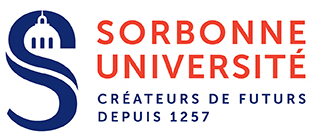 Appel à ProjetsProgramme Doctoral Interfaces Pour le Vivant2019Présentation et objectifsL’ambition du programme doctoral Interfaces pour le Vivant (IPV) est de générer des recherches innovantes aux interfaces avec les sciences du vivant. L’ensemble de Sorbonne Université est concerné par ce programme qui s’appuiera sur les différents labex et UFR ainsi que sur les grands instituts dont elle est partenaire. Ce programme s’adresse aux études à l’interface avec les sciences du vivant allant de la biologie fondamentale aux études relevant d’aspects plus appliqués connectés à la santé mais en amont des recherches cliniques. Pour l’AAP 2019, le bureau du programme a décidé de reconduire un appel large sans thématique prioritaire.Conditions d’éligibilité Afin de favoriser au mieux la synergie entre disciplines, une co-direction de thèse sera demandée avec au minimum un directeur principal rattaché à une unité de recherche ayant comme tutelle Sorbonne Université. Les deux directeurs de thèse devront appartenir à deux ED différentes et devront être titulaires de l’HDR. Les co-directions de thèse avec un partenaire étranger seront envisageables dans le cadre d’une cotutelle. Les projets devront être validés par l’école doctorale de rattachement du porteur principal. Un directeur ou un co-directeur encadrant un doctorant IPV des promotions 2017 et 2018 ne peut pas candidater à l’AAP 2019.Sélection des projets et audition des candidats Une pré-sélection des Projets de Recherche Doctoraux (PRD) sera faite par le conseil du programme assisté du bureau ; seuls les PRD validés par les ED pourront être examinés par le programme.L’attribution des contrats doctoraux se fera ensuite sur audition des candidats : l’adéquation projet-candidat sera évaluée par un jury dont les membres seront choisis pour leur expertise scientifique en fonction des projets retenus. Le jury comptera comme membre de droit le directeur du programme et un représentant des ED concernées. Ces auditions précèderont les concours des ED laissant la possibilité aux porteurs de projet de concourir à la fois au programme IPV et au concours organisé par les ED.Calendrier prévisionnelProjet de Recherche Doctoral Concours IPV 2019 Intitulé du Projet de Recherche Doctoral :           Doctorants actuellement encadrés par le co-directeur de thèse (préciser le nombre de doctorants et leur année de 1ere inscription) : Cotutelle internationale :  Non  Oui, précisez Pays et Université :      Précisez ici un éventuel co-encadrant (non HDR)Résumé (2 000 caractères maximum) : Joindre en annexe un descriptif du PRD avec références au format pdf (« NOM_2_IPV_2019 »  / 3 pages maximum) susceptible d’être mis en ligneà envoyer simultanément par e-mail à l’ED de rattachement et au programme : interfaces_pour_le_vivant@listes.upmc.fr avant le 11 février minuit.Lundi 11 février Date limite d’envoi des PRD par e-mail  à :- ED de rattachement pour validation       - au programme : interfaces_pour_le_vivant@listes.upmc.fr à vérifierLes documents à renvoyer au format pdf sont les suivants :        - page 3 du présent AAP « NOM_1_IPV_2019 »       - descriptif du PRD « NOM_2_IPV_2019 »Mercredi 6 marsDate limite de validation par les EDMardi 12 mars  Sélection des PRD Jeudi 9 mai Transmission par le Directeur de thèse porteur du projet du dossier du candidat retenu pour l’auditionMercredi 15 & Jeudi 16 Mai Audition des candidatsVendredi 24 maiRésultatsDirecteur de Thèse porteur du projet (titulaire d’une HDR):Directeur de Thèse porteur du projet (titulaire d’une HDR):Directeur de Thèse porteur du projet (titulaire d’une HDR):Directeur de Thèse porteur du projet (titulaire d’une HDR):Directeur de Thèse porteur du projet (titulaire d’une HDR):Directeur de Thèse porteur du projet (titulaire d’une HDR):Directeur de Thèse porteur du projet (titulaire d’une HDR):Directeur de Thèse porteur du projet (titulaire d’une HDR):Directeur de Thèse porteur du projet (titulaire d’une HDR):Directeur de Thèse porteur du projet (titulaire d’une HDR):Directeur de Thèse porteur du projet (titulaire d’une HDR):NOM :Prénom :Prénom :Titre :Titre : ou       ou       ou       ou       ou       ou      Section CNU :Section CNU :Section CNU :Section CNU :e-mail :e-mail :e-mail :e-mail :Adresse professionnelle : (site, adresse, bât., bureau)Adresse professionnelle : (site, adresse, bât., bureau)Adresse professionnelle : (site, adresse, bât., bureau)Adresse professionnelle : (site, adresse, bât., bureau)Adresse professionnelle : (site, adresse, bât., bureau)Adresse professionnelle : (site, adresse, bât., bureau)Unité de Recherche  (sous tutelle SU) : Unité de Recherche  (sous tutelle SU) : Unité de Recherche  (sous tutelle SU) : Unité de Recherche  (sous tutelle SU) : Unité de Recherche  (sous tutelle SU) : Unité de Recherche  (sous tutelle SU) : Unité de Recherche  (sous tutelle SU) : Unité de Recherche  (sous tutelle SU) : Unité de Recherche  (sous tutelle SU) : Unité de Recherche  (sous tutelle SU) : Unité de Recherche  (sous tutelle SU) : Intitulé :Intitulé :Intitulé :Intitulé :Intitulé :Code (ex. UMR xxxx) :Code (ex. UMR xxxx) :Code (ex. UMR xxxx) :Code (ex. UMR xxxx) :Code (ex. UMR xxxx) :Equipe de Recherche (au sein de l’unité) :Equipe de Recherche (au sein de l’unité) :Equipe de Recherche (au sein de l’unité) :Equipe de Recherche (au sein de l’unité) :Equipe de Recherche (au sein de l’unité) :Equipe de Recherche (au sein de l’unité) :Equipe de Recherche (au sein de l’unité) :Equipe de Recherche (au sein de l’unité) :Equipe de Recherche (au sein de l’unité) :Equipe de Recherche (au sein de l’unité) :Equipe de Recherche (au sein de l’unité) :Intitulé :  Intitulé :  Intitulé :  Intitulé :  Intitulé :  Intitulé :  Intitulé :  Thématique de recherche :Thématique de recherche :Thématique de recherche :Thématique de recherche :Thématique de recherche :Thématique de recherche :Thématique de recherche :Responsable d’équipe :Responsable d’équipe :Responsable d’équipe :Responsable d’équipe :Responsable d’équipe :Responsable d’équipe :Responsable d’équipe :Responsable d’équipe :Responsable d’équipe :Responsable d’équipe :Responsable d’équipe :NOM :NOM :NOM :Prénom :Prénom :Ecole Doctorale de rattachement de l’équipe & d’inscription du doctorant : Ecole Doctorale de rattachement de l’équipe & d’inscription du doctorant : Ecole Doctorale de rattachement de l’équipe & d’inscription du doctorant : Ecole Doctorale de rattachement de l’équipe & d’inscription du doctorant : Ecole Doctorale de rattachement de l’équipe & d’inscription du doctorant : Ecole Doctorale de rattachement de l’équipe & d’inscription du doctorant : Ecole Doctorale de rattachement de l’équipe & d’inscription du doctorant : Ecole Doctorale de rattachement de l’équipe & d’inscription du doctorant : Ecole Doctorale de rattachement de l’équipe & d’inscription du doctorant : Doctorants actuellement encadrés par le directeur de thèse (préciser le nombre de doctorants et leur année de 1ere inscription) CO-DIRECTION (obligatoire)Doctorants actuellement encadrés par le directeur de thèse (préciser le nombre de doctorants et leur année de 1ere inscription) CO-DIRECTION (obligatoire)Doctorants actuellement encadrés par le directeur de thèse (préciser le nombre de doctorants et leur année de 1ere inscription) CO-DIRECTION (obligatoire)Doctorants actuellement encadrés par le directeur de thèse (préciser le nombre de doctorants et leur année de 1ere inscription) CO-DIRECTION (obligatoire)Doctorants actuellement encadrés par le directeur de thèse (préciser le nombre de doctorants et leur année de 1ere inscription) CO-DIRECTION (obligatoire)Doctorants actuellement encadrés par le directeur de thèse (préciser le nombre de doctorants et leur année de 1ere inscription) CO-DIRECTION (obligatoire)Doctorants actuellement encadrés par le directeur de thèse (préciser le nombre de doctorants et leur année de 1ere inscription) CO-DIRECTION (obligatoire)Doctorants actuellement encadrés par le directeur de thèse (préciser le nombre de doctorants et leur année de 1ere inscription) CO-DIRECTION (obligatoire)Doctorants actuellement encadrés par le directeur de thèse (préciser le nombre de doctorants et leur année de 1ere inscription) CO-DIRECTION (obligatoire)Doctorants actuellement encadrés par le directeur de thèse (préciser le nombre de doctorants et leur année de 1ere inscription) CO-DIRECTION (obligatoire)Co-Directeur de Thèse (titulaire d’une HDR) :Co-Directeur de Thèse (titulaire d’une HDR) :Co-Directeur de Thèse (titulaire d’une HDR) :Co-Directeur de Thèse (titulaire d’une HDR) :Co-Directeur de Thèse (titulaire d’une HDR) :Co-Directeur de Thèse (titulaire d’une HDR) :Co-Directeur de Thèse (titulaire d’une HDR) :Co-Directeur de Thèse (titulaire d’une HDR) :Co-Directeur de Thèse (titulaire d’une HDR) :Co-Directeur de Thèse (titulaire d’une HDR) :NOM :Prénom :Titre :Titre : ou       ou       ou       ou       ou       ou      HDRSection CNU :Section CNU :Section CNU :Section CNU :e-mail :e-mail :e-mail :e-mail :Unité de Recherche   : Unité de Recherche   : Unité de Recherche   : Unité de Recherche   : Unité de Recherche   : Unité de Recherche   : Unité de Recherche   : Unité de Recherche   : Unité de Recherche   : Unité de Recherche   : Intitulé :Intitulé :Intitulé :Intitulé :Intitulé :Code (ex. UMR xxxx) :Code (ex. UMR xxxx) :Code (ex. UMR xxxx) :Code (ex. UMR xxxx) :Code (ex. UMR xxxx) :Equipe de Recherche (au sein de l’unité) :Equipe de Recherche (au sein de l’unité) :Equipe de Recherche (au sein de l’unité) :Equipe de Recherche (au sein de l’unité) :Equipe de Recherche (au sein de l’unité) :Equipe de Recherche (au sein de l’unité) :Equipe de Recherche (au sein de l’unité) :Equipe de Recherche (au sein de l’unité) :Equipe de Recherche (au sein de l’unité) :Equipe de Recherche (au sein de l’unité) :Intitulé :  Intitulé :  Intitulé :  Intitulé :  Intitulé :  Intitulé :  Thématique de recherche :Thématique de recherche :Thématique de recherche :Thématique de recherche :Thématique de recherche :Thématique de recherche :Responsable d’équipe :Responsable d’équipe :Responsable d’équipe :Responsable d’équipe :Responsable d’équipe :Responsable d’équipe :Responsable d’équipe :Responsable d’équipe :Responsable d’équipe :Responsable d’équipe :NOM :NOM :NOM :Prénom :Ecole Doctorale de rattachement : Ecole Doctorale de rattachement : Ecole Doctorale de rattachement : Ecole Doctorale de rattachement : Ecole Doctorale de rattachement : Ecole Doctorale de rattachement : Ecole Doctorale de rattachement : Ou si ED non SU :      Ou si ED non SU :      Ou si ED non SU :      Co-encadrant :Co-encadrant :Co-encadrant :Co-encadrant :Co-encadrant :Co-encadrant :Co-encadrant :Co-encadrant :Co-encadrant :Co-encadrant :NOM :Prénom :Titre :Titre : ou       ou       ou       ou       ou       ou      HDRSection CNU :Section CNU :Section CNU :Section CNU :e-mail :e-mail :e-mail :e-mail :Unité de Recherche   : Unité de Recherche   : Unité de Recherche   : Unité de Recherche   : Unité de Recherche   : Unité de Recherche   : Unité de Recherche   : Unité de Recherche   : Unité de Recherche   : Unité de Recherche   : Intitulé :Intitulé :Intitulé :Intitulé :Intitulé :Code (ex. UMR xxxx) :Code (ex. UMR xxxx) :Code (ex. UMR xxxx) :Code (ex. UMR xxxx) :Code (ex. UMR xxxx) :Equipe de Recherche (au sein de l’unité) :Equipe de Recherche (au sein de l’unité) :Equipe de Recherche (au sein de l’unité) :Equipe de Recherche (au sein de l’unité) :Equipe de Recherche (au sein de l’unité) :Equipe de Recherche (au sein de l’unité) :Equipe de Recherche (au sein de l’unité) :Equipe de Recherche (au sein de l’unité) :Equipe de Recherche (au sein de l’unité) :Equipe de Recherche (au sein de l’unité) :Intitulé :  Intitulé :  Intitulé :  Intitulé :  Intitulé :  Intitulé :  Thématique de recherche :Thématique de recherche :Thématique de recherche :Thématique de recherche :Thématique de recherche :Thématique de recherche :Responsable d’équipe :Responsable d’équipe :Responsable d’équipe :Responsable d’équipe :Responsable d’équipe :Responsable d’équipe :Responsable d’équipe :Responsable d’équipe :Responsable d’équipe :Responsable d’équipe :NOM :NOM :NOM :Prénom :Ecole Doctorale de rattachement : Ecole Doctorale de rattachement : Ecole Doctorale de rattachement : Ecole Doctorale de rattachement : Ecole Doctorale de rattachement : Ecole Doctorale de rattachement : Ecole Doctorale de rattachement : Ou si ED non SU :      Ou si ED non SU :      Ou si ED non SU :      AVIS et VALIDATION de l’ECOLE DOCTORALE :